Dear Maam/Sir, Greetings! I am writing this in reference to the career opportunity posted online and your website. This letter indicates my interest in joining your company as a Civil Engineer. I resigned from my previous job with the reason of personal development and professional competence. My expected salary is 6,000AED plus food and transportation allowances. If my qualifications have passed your criteria, I can start immediately as soon as notice is given. I accompanied this letter with my curriculum vitae and my certificatesfor your review. As you will see from my curriculum vitae, I recently had work experiences in the field of civil engineering, in industry. I believe that my previous experience as a project/site engineer, gives me an advantage to be a part of your company. I can proficiently and effectively work with Autodesk AutoCAD, Google Sketch Up, GRASP and ACECOM GEAR 2003, and Microsoft Office applications. I look forward to having an opportunity to meet you, so I can personally discuss with you what contribution I can make for your company. I may be reached on the telephone numbers provided in my curriculum vitae or through my e-mail address.  Thank you for your consideration and I am genuinely hoping to be a part of your company. Best regards, 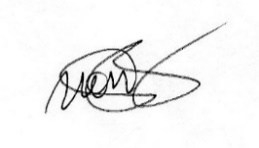 ArvinCivil EngineerBSCE, RCE CandidateEmail Address: Arvin.380260@2freemail.com ARVIN 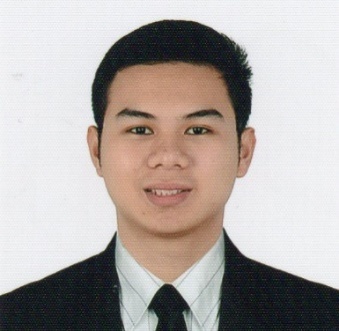              arvin.380260@2freemail.com 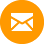 Civil EngineerGraduate of Bachelor of Science in Civil Engineering program backed up by successful internship experience, knowledge of engineering theories, principles, specification and standards. Knowledge in GRASP and ACECOMS GEAR2003. Proficient user of AutoCAD 2d and Microsoft Office.OBJECTIVESTo develop and use my skills and knowledge in the field of civil engineering in helping the company be on its maximum growth.To take challenging and creative projects.To be a competent civil engineer.Professional ExperienceLucky Star Construction and Trading 7 Storey OPD Building, Connecting Bridges & Dietary BuildingJose B. Lingad Memorial Regional Hospital, Dolores, City of San Fernando, PampangaProject Engineer- Oversee and document all aspects of work.- Making timetables for the project.- Determining the materials to be used.- Negotiating with the subcontractors, workers, owner and end-user.- Scheduling of works and targets on site.- Estimation of Materials.- Assuring the work is according to plans, specifications and standards from foundation to finishing.September 2017 – January 2018	Construction of 8 Storey OPD & Wards BuildingDr. Paulino J. Garcia Memorial Research & Medical Center, Cabanatuan, Nueva EcijaProject Engineer- Liaison to the Project Manager.- Site Supervision.- Checking the work according to plans, specifications and standards.- Estimation of Materials.January 2017 – August 2017	ARCH. ALAN M. PANGILINAN ARCHITECTURAL CONSULTANTon the job trainee- Estimation of MaterialsMarch 2015 – May 2015	Education and CredentialsPROFESSIONAL REGULATORY COMMISSION (PHILIPPINES)Civil Engineer Professional License, November 2016Ratings: 86.05%HOLY ANGEL UNIVERSITY, Angeles City, PhilippinesBachelor of Science in Civil Engineering, April 2016Dean’s Lister, 1st to 3rd Year (1st Semester), 4th Year and 5th Year (2nd Semester)Course Highlights:Reinforced Concrete Design of Three Storey Commercial Building with Roof Deck using NSCP 2010.NEW ERA UNIVERSITY, City of San Fernando, PampangaSalutatorian, March 2011INFANT JESUS LEARNING CENTER, City of San Fernando, PampangaSpecial Academic Award, March 2007CIVIL SERVICE COMMISSION (PHILIPPINES)Career Service Sub Professional Eligibility, April 2013Seminars and trainings1st Philippine Engineering Student CongressQuezon City, PhilippinesMarch 08, 2016CE Days 2016 Seminar entitled: Continuing CreationAngeles City, PhilippinesMarch 03, 2016JPICE-LNM NATIONAL SYMPOSIUM ENTITLED GroundZero.PH AWARE. ADAPT. ADVANCEManila, PhilippinesJanuary 28, 20169th ANNUAL CE TALK ENTITLED SUBMERGE: DISASTER RISK REDUCTION IN THE PHILIPPINES: THE CASE OF STORM SURGE AND FLOODINGQuezon City, PhilippinesOctober 04, 2014I hereby certify that the above information is true and correct.ARVIN, CE